编号：000171112005         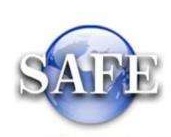 “政策性银行、全国性商业银行以外其他银行总行（含外国银行分行）人民币与外汇衍生产品业务市场准入审批”行政审批服务指南发布日期：2023年1月1日实施日期：2023年1月1日发布机构：国家外汇管理局江苏省分局一、项目信息1.行政许可事项名称及编码经营或者终止结售汇业务审批【00017111200Y】2.行政许可事项子项名称及编码政策性银行、全国性商业银行以外其他银行总行（含外国银行分行）人民币与外汇衍生产品业务市场准入审批【000171112005】3.行政许可事项业务办理项名称及编码政策性银行、全国性商业银行以外其他银行总行（含外国银行分行）人民币与外汇衍生产品业务市场准入审批（00017111200501）二、适用范围本指南适用于“政策性银行、全国性商业银行以外其他银行总行（含外国银行分行）人民币与外汇衍生产品业务市场准入审批”的申请和办理。三、设定依据	《中华人民共和国外汇管理条例》（国务院令第532号）第二十四条：“金融机构经营或者终止经营结汇、售汇业务，应当经外汇管理机关批准；经营或者终止经营其他外汇业务，应当按照职责分工经外汇管理机关或者金融业监督管理机构批准”；四、办理依据1.《银行办理结售汇业务管理办法》（中国人民银行令2014年2号）第二条、第三条；2.《银行办理结售汇业务管理办法实施细则》（汇发〔2014〕53号文印发）第七条、第十条；3.《国家外汇管理局行政许可实施办法》（国家外汇管理局公告2021年第1号）全文。五、受理机构申请人所在地国家外汇管理局省分局。六、决定机构申请人所在地国家外汇管理局省分局。七、审批数量无数量限制。八、办事条件1.取得即期结售汇业务资格。2.有健全的衍生产品交易风险管理制度和内部控制制度及适当的风险识别、计量、管理和交易系统，配备开展衍生产品业务所需要的专业人员。3.符合银行业监督管理部门有关金融衍生产品交易业务资格的规定。九、申请材料十、申请接受申请人可通过窗口、邮寄、国家外汇管理局政务服务网上办理系统（http://zwfw.safe.gov.cn/asone/）等方式提交材料。十一、基本办理流程1.申请人提交申请；2.决定是否予以受理；3.不予受理的，出具不予受理通知书；受理的，出具受理通知书，进行审查报批；4.不予许可的，出具不予许可通知书。许可的，向申请人出具批准文件或备案通知书。5.材料不全或不符合法定形式的，一次性告知补正材料，并出具《行政许可补正通知书》。十二、办理方式一般程序：申请、受理、审查、出具批准文件或备案通知书。十三、审批时限20个工作日。十四、审批收费依据及标准不收费。十五、审批结果批准文件或备案通知书。十六、结果送达通过现场告知或电话通知申请人，并通过现场领取或邮寄方式将结果送达。十七、申请人权利和义务申请人有权依法提出行政审批申请，依法进行投诉、举报、复议、诉讼等。申请人有义务保证申请材料完整、真实、准确，获批后合法合规办理相关业务。十八、事项审查类型前审后批。十九、咨询途径、监督和投诉、办公地址和时间、公开查询方式等向注册所在地外汇局进行咨询、办理进程查询、监督和投诉等，可通过国家外汇管理局官方互联网站www.safe.gov.cn链接至江苏省分局“业务指南”栏目中公布的电话进行。二十、禁止性要求如符合上述条件，不存在不予许可的情况。二十一、申请材料示范文本无固定格式。有关内容要求详见“九、申请材料”。二十二、常见问题解答审批时限在20个工作日以内。二十三、常见错误示例申请材料不完全符合规定，例如符合银行业监督管理部门有关金融衍生产品交易业务资格规定的证明文件未加盖银行公章等。附录基本流程图序号提交材料名称原件/复印件份数纸质/电子要求备注1申请报告、可行性报告及业务计划书原件1纸质/电子2衍生产品业务内部管理规章制度原件1纸质/电子应当至少包括以下内容：1．业务操作规程，包括交易受理、客户评估、单证审核等业务流程和操作标准；2．产品定价模型，包括定价方法和各项参数的选取标准及来源；3．风险管理制度，包括风险管理架构、风险模型指标及量化管理指标、风险缓释措施、头寸平盘机制；4．会计核算制度，包括科目设置和会计核算方法；5．统计报告制度，包括数据采集渠道和操作程序。银行应当根据拟开办各类衍生产品业务的实际特征，提交具有针对性与适用性的文件和资料。3主管人员和主要交易人员名单、履历原件1纸质/电子4符合银行业监督管理部门有关金融衍生产品交易业务资格规定的证明文件加盖银行公章的复印件1纸质/电子